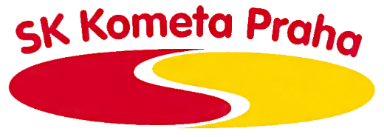 ČESTNÉ PROHLÁŠENÍ O NEEXISTENCI PŘÍZNAKŮ VIROVÉHO INFEKČNÍHO ONEMOCNĚNÍA O PLNĚNÍ PODMÍNEK ÚČASTI VE VZTAHU K VLÁDNÍM NAŘÍZENÍJméno a příjmení dítěte.....................................................................................................................................................datum narození: .....................................................................................................................................................trvale bytem: …..................................................................................................................................................1. Prohlašuji, že v rodině ani v místě, z něhož nastupuje dítě na kemp, není infekční choroba a ošetřující lékař ani hygienik nenařídil dítěti karanténu, zvýšený zdravotnický dohled nebo lékařský dozor. Není mi známo, že dítě přišlo do styku s osobami, které onemocněly přenosnou nemocí. Svým podpisem stvrzuji, že dítě nejeví známky onemocnění. 2. Prohlašuji, že dítě splnilo jednu v níže uvedených podmínek účasti na kempu SK Kometa Praha a může se jej tedy účastnit.Před nástupem na letní tábor mají povinnost děti splnit jednu z podmínek OTN (očkování-test-nemoc):22 dnů po první dávce očkování (certifikát stažený z portálu ocko.uzis.cz)PCR test starý max. 7 dníPotvrzení o prodělané nemoci, platí max. 180 dnůAntigenní test starý max. 3 dny (přetestování 7. den tábora)Samotest (přetestování 7. den tábora)Potvrzení o testu ze školy, případně čestné prohlášení (přetestování 7. den tábora)V ....................................... Dne ................................... Prohlášení musí být podepsáno v den nástupu 							     dítěte na akci. ……………………………………………………………………………………………………………………………………………Podpis zákonného zástupce nezletilého, tel. kontakt na zák. zást. v době konání táboraNaměřená teplota v době nástupu na soustředění (vyplní trenér)……………………………………………………………………..